Муниципальное бюджетное дошкольное образовательное учреждение –детский сад «Ромашка»
р. п. Степное Советский район Саратовская областьПедагогическая находкаКонспект  ООД по познавательному развитию 
в старшей группе (5 – 6лет.) на тему: «Весна идет, весне дорогу!» Технология (линейный квест) 
Воспитатель 
первой  кв. категории
Соколова С.П.Март 2017 гПервая подсказка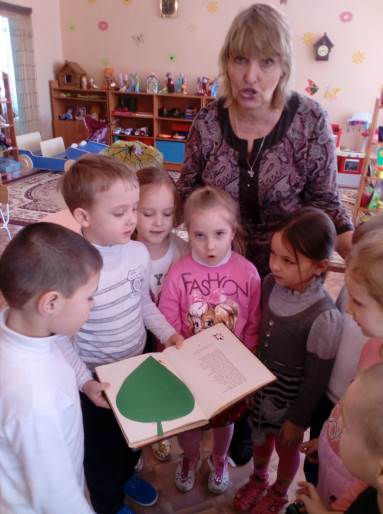 Куда помещаются  ваши рисунки?Где находится уголок творчеств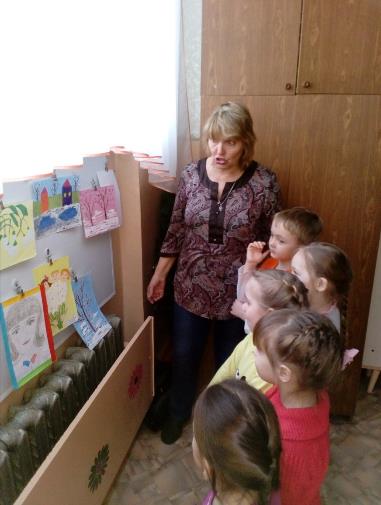 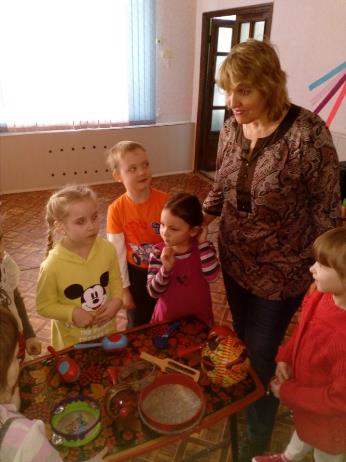 Вторая подсказкаДети находят  среди рисунковФото музыкального залаКуда мы продолжим движение?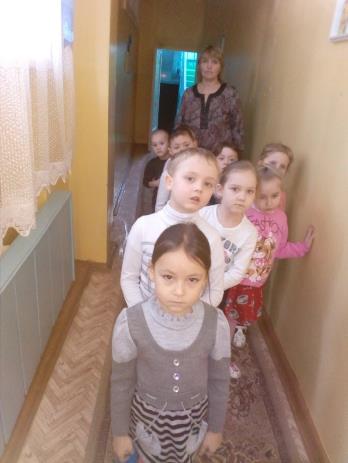 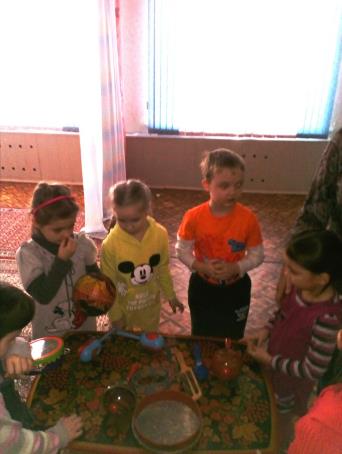 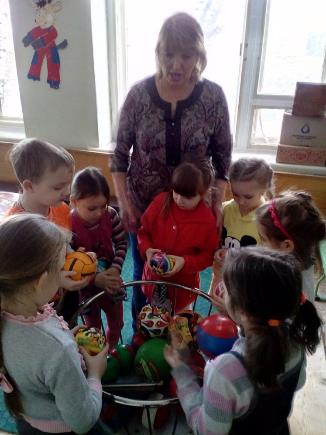 Третья подсказкаДидактическая игра «Что лишнее?»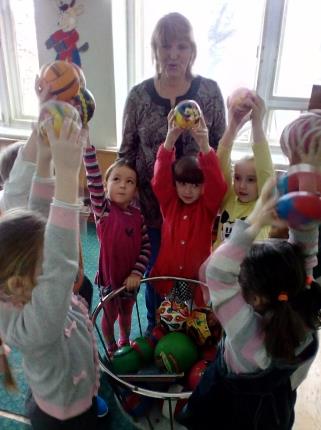 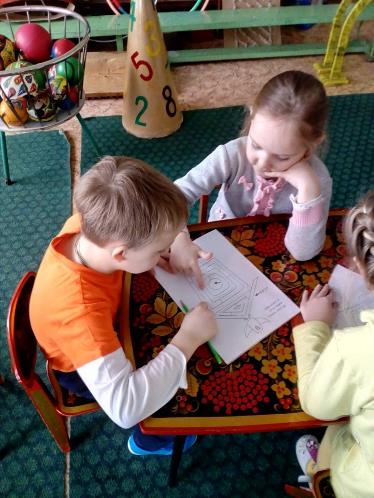 Четвертая подсказка  «Лабиринт»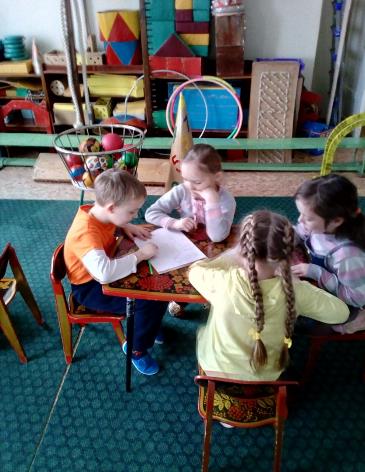 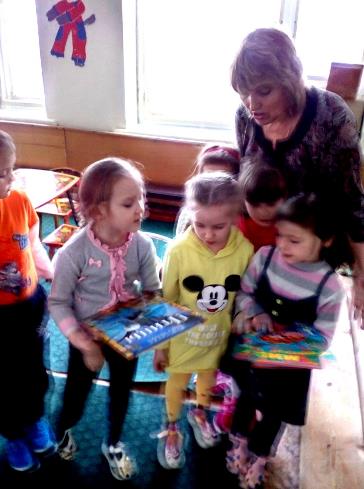 Пятая подсказка 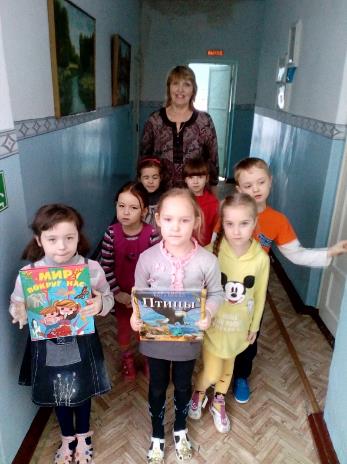 «Кто где живет»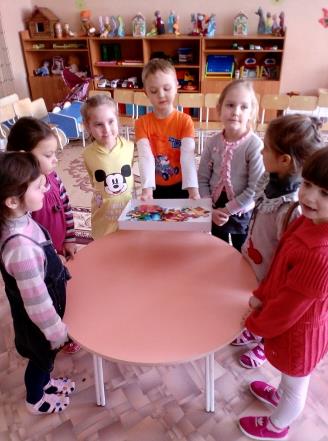 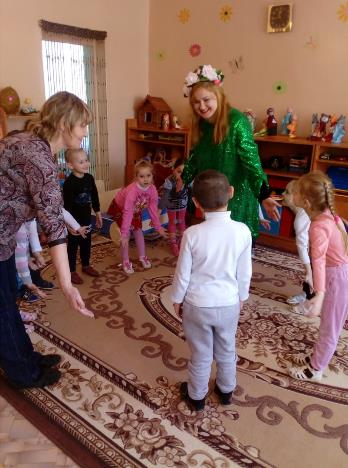 Рефлексия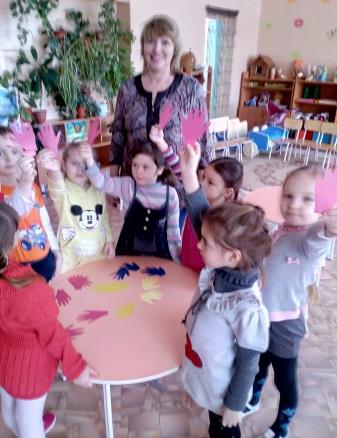 Понравилось вам занятие?Если да поднимите - красную ладошку,Если не очень – желтую,                                                                                Если не понравилось – синюю.,Если не понравилось – синюю.Примерная общеобразовательная программа ДОУОсновная образовательная программа  ДОУ «От рождения до школы»/ Под ред. Н.Е. Вераксы,  М. А. Васильевой, Т.С.Комаровой. – М.: Мозаика-Синтез, 2015г.Основная образовательная программа  ДОУ «От рождения до школы»/ Под ред. Н.Е. Вераксы,  М. А. Васильевой, Т.С.Комаровой. – М.: Мозаика-Синтез, 2015г.Основная образовательная программа  ДОУ «От рождения до школы»/ Под ред. Н.Е. Вераксы,  М. А. Васильевой, Т.С.Комаровой. – М.: Мозаика-Синтез, 2015г.Основная образовательная программа  ДОУ «От рождения до школы»/ Под ред. Н.Е. Вераксы,  М. А. Васильевой, Т.С.Комаровой. – М.: Мозаика-Синтез, 2015г.Основная образовательная программа  ДОУ «От рождения до школы»/ Под ред. Н.Е. Вераксы,  М. А. Васильевой, Т.С.Комаровой. – М.: Мозаика-Синтез, 2015г.Основная образовательная программа  ДОУ «От рождения до школы»/ Под ред. Н.Е. Вераксы,  М. А. Васильевой, Т.С.Комаровой. – М.: Мозаика-Синтез, 2015г.Основная образовательная программа  ДОУ «От рождения до школы»/ Под ред. Н.Е. Вераксы,  М. А. Васильевой, Т.С.Комаровой. – М.: Мозаика-Синтез, 2015г.Основная образовательная программа  ДОУ «От рождения до школы»/ Под ред. Н.Е. Вераксы,  М. А. Васильевой, Т.С.Комаровой. – М.: Мозаика-Синтез, 2015г.Основная образовательная программа  ДОУ «От рождения до школы»/ Под ред. Н.Е. Вераксы,  М. А. Васильевой, Т.С.Комаровой. – М.: Мозаика-Синтез, 2015г.Основная образовательная программа  ДОУ «От рождения до школы»/ Под ред. Н.Е. Вераксы,  М. А. Васильевой, Т.С.Комаровой. – М.: Мозаика-Синтез, 2015г.Основная образовательная программа  ДОУ «От рождения до школы»/ Под ред. Н.Е. Вераксы,  М. А. Васильевой, Т.С.Комаровой. – М.: Мозаика-Синтез, 2015г.Основная образовательная программа  ДОУ «От рождения до школы»/ Под ред. Н.Е. Вераксы,  М. А. Васильевой, Т.С.Комаровой. – М.: Мозаика-Синтез, 2015г.Основная образовательная программа  ДОУ «От рождения до школы»/ Под ред. Н.Е. Вераксы,  М. А. Васильевой, Т.С.Комаровой. – М.: Мозаика-Синтез, 2015г.Основная образовательная программа  ДОУ «От рождения до школы»/ Под ред. Н.Е. Вераксы,  М. А. Васильевой, Т.С.Комаровой. – М.: Мозаика-Синтез, 2015г.Основная образовательная программа  ДОУ «От рождения до школы»/ Под ред. Н.Е. Вераксы,  М. А. Васильевой, Т.С.Комаровой. – М.: Мозаика-Синтез, 2015г.Основная образовательная программа  ДОУ «От рождения до школы»/ Под ред. Н.Е. Вераксы,  М. А. Васильевой, Т.С.Комаровой. – М.: Мозаика-Синтез, 2015г.Основная образовательная программа  ДОУ «От рождения до школы»/ Под ред. Н.Е. Вераксы,  М. А. Васильевой, Т.С.Комаровой. – М.: Мозаика-Синтез, 2015г.Основная образовательная программа  ДОУ «От рождения до школы»/ Под ред. Н.Е. Вераксы,  М. А. Васильевой, Т.С.Комаровой. – М.: Мозаика-Синтез, 2015г.Основная образовательная программа  ДОУ «От рождения до школы»/ Под ред. Н.Е. Вераксы,  М. А. Васильевой, Т.С.Комаровой. – М.: Мозаика-Синтез, 2015г.Основная образовательная программа  ДОУ «От рождения до школы»/ Под ред. Н.Е. Вераксы,  М. А. Васильевой, Т.С.Комаровой. – М.: Мозаика-Синтез, 2015г.Основная образовательная программа  ДОУ «От рождения до школы»/ Под ред. Н.Е. Вераксы,  М. А. Васильевой, Т.С.Комаровой. – М.: Мозаика-Синтез, 2015г.Основная образовательная программа  ДОУ «От рождения до школы»/ Под ред. Н.Е. Вераксы,  М. А. Васильевой, Т.С.Комаровой. – М.: Мозаика-Синтез, 2015г.Возрастная группаСтаршая группаСтаршая группаСтаршая группаСтаршая группаСтаршая группаСтаршая группаСтаршая группаСтаршая группаСтаршая группаСтаршая группаСтаршая группаСтаршая группаСтаршая группаСтаршая группаСтаршая группаСтаршая группаСтаршая группаСтаршая группаСтаршая группаСтаршая группаСтаршая группаСтаршая группаТема общая в соответствии с комплексно - тематическим планированием«Весна»«Весна»«Весна»«Весна»«Весна»«Весна»«Весна»«Весна»«Весна»«Весна»«Весна»«Весна»«Весна»«Весна»«Весна»«Весна»«Весна»«Весна»«Весна»«Весна»«Весна»«Весна»Тема  ООД«Весна идет, весне дорогу»«Весна идет, весне дорогу»«Весна идет, весне дорогу»«Весна идет, весне дорогу»«Весна идет, весне дорогу»«Весна идет, весне дорогу»«Весна идет, весне дорогу»«Весна идет, весне дорогу»«Весна идет, весне дорогу»«Весна идет, весне дорогу»«Весна идет, весне дорогу»«Весна идет, весне дорогу»«Весна идет, весне дорогу»«Весна идет, весне дорогу»«Весна идет, весне дорогу»«Весна идет, весне дорогу»«Весна идет, весне дорогу»«Весна идет, весне дорогу»«Весна идет, весне дорогу»«Весна идет, весне дорогу»«Весна идет, весне дорогу»«Весна идет, весне дорогу»Ведущая образовательная область ООД1. Познавательное развитие1. Познавательное развитие1. Познавательное развитие1. Познавательное развитие2.Физическое развитие2.Физическое развитие2.Физическое развитие2.Физическое развитие2.Физическое развитие3. Речевое развитие3. Речевое развитие3. Речевое развитие3. Речевое развитие4.Социально - коммуникативное развитие4.Социально - коммуникативное развитие4.Социально - коммуникативное развитие4.Социально - коммуникативное развитие4.Социально - коммуникативное развитие5.Художественно – эстетическое развитие5.Художественно – эстетическое развитие5.Художественно – эстетическое развитие5.Художественно – эстетическое развитиеВедущая образовательная область ООД+++++Интеграция образовательных областей  ООД++++++++++++++++++Цель Уточнить и систематизировать представления детей о весенних изменениях в природе.Уточнить и систематизировать представления детей о весенних изменениях в природе.Уточнить и систематизировать представления детей о весенних изменениях в природе.Уточнить и систематизировать представления детей о весенних изменениях в природе.Уточнить и систематизировать представления детей о весенних изменениях в природе.Уточнить и систематизировать представления детей о весенних изменениях в природе.Уточнить и систематизировать представления детей о весенних изменениях в природе.Уточнить и систематизировать представления детей о весенних изменениях в природе.Уточнить и систематизировать представления детей о весенних изменениях в природе.Уточнить и систематизировать представления детей о весенних изменениях в природе.Уточнить и систематизировать представления детей о весенних изменениях в природе.Уточнить и систематизировать представления детей о весенних изменениях в природе.Уточнить и систематизировать представления детей о весенних изменениях в природе.Уточнить и систематизировать представления детей о весенних изменениях в природе.Уточнить и систематизировать представления детей о весенних изменениях в природе.Уточнить и систематизировать представления детей о весенних изменениях в природе.Уточнить и систематизировать представления детей о весенних изменениях в природе.Уточнить и систематизировать представления детей о весенних изменениях в природе.Уточнить и систематизировать представления детей о весенних изменениях в природе.Уточнить и систематизировать представления детей о весенних изменениях в природе.Уточнить и систематизировать представления детей о весенних изменениях в природе.Уточнить и систематизировать представления детей о весенних изменениях в природе.Задачи ( по образовательным областям)Развивать смекалку, зрительную память; воспитывать бережное отношение к природе.Развивать смекалку, зрительную память; воспитывать бережное отношение к природе.Развивать смекалку, зрительную память; воспитывать бережное отношение к природе.Способствовать развитию умения применять свои знания на практике и передавать их; самостоятельно анализировать полученные результаты;Способствовать развитию умения применять свои знания на практике и передавать их; самостоятельно анализировать полученные результаты;Способствовать развитию умения применять свои знания на практике и передавать их; самостоятельно анализировать полученные результаты;Способствовать развитию умения применять свои знания на практике и передавать их; самостоятельно анализировать полученные результаты;Способствовать развитию умения применять свои знания на практике и передавать их; самостоятельно анализировать полученные результаты;Способствовать развитию умения применять свои знания на практике и передавать их; самостоятельно анализировать полученные результаты;Способствовать развитию умения применять свои знания на практике и передавать их; самостоятельно анализировать полученные результаты;Развивать словесно-логическое мышление, обогащать словарный запас.Развивать словесно-логическое мышление, обогащать словарный запас.Развивать словесно-логическое мышление, обогащать словарный запас.Развивать словесно-логическое мышление, обогащать словарный запас.Формирование умения работать в коллективе.Формирование умения работать в коллективе.Формирование умения работать в коллективе.Формирование умения работать в коллективе.Формирование умения работать в коллективе.Виды деятельности используемые в ООДВиды деятельности используемые в ООД1.Двигательная2.Игровая2.Игровая2.Игровая2.Игровая3.Познавательно исследовательская4.Коммуникативная4.Коммуникативная4.Коммуникативная4.Коммуникативная4.Коммуникативная5.Чтение (восприятие) художественной литературы5.Чтение (восприятие) художественной литературы5.Чтение (восприятие) художественной литературы5.Чтение (восприятие) художественной литературы6.Продуктивная7.Трудовая7.Трудовая7.Трудовая7.Трудовая8.Музыкально-художественнаяФормы реализации детских   видов деятельностиФормы реализации детских   видов деятельностиХодьба  по станциям за подсказкамидидактическая игра.игровые ситуациидидактическая игра.игровые ситуациидидактическая игра.игровые ситуациидидактическая игра.игровые ситуацииСитуативный разговор.Обсуждение.Беседа. Вопросы и ответы.Ситуативный разговор.Обсуждение.Беседа. Вопросы и ответы.Ситуативный разговор.Обсуждение.Беседа. Вопросы и ответы.Ситуативный разговор.Обсуждение.Беседа. Вопросы и ответы.Ситуативный разговор.Обсуждение.Беседа. Вопросы и ответы.Лабиринт Картинки весны –пазлы.Лабиринт Картинки весны –пазлы.Заданияпоручения Заданияпоручения Заданияпоручения Заданияпоручения Формы организации Формы организации Групповая  12Групповая  12Групповая  12Групповая  12Групповая  12Групповая  12Индивидуальная Индивидуальная Индивидуальная Индивидуальная Индивидуальная ОборудованиеОборудованиеЗаписки от Девицы-Весны,  конверты с заданиями: картинки с изображениями признаков весны, записка с загадками, разрезная картинка с головоломкой, лабиринт скворечника; простые карандаши.Записки от Девицы-Весны,  конверты с заданиями: картинки с изображениями признаков весны, записка с загадками, разрезная картинка с головоломкой, лабиринт скворечника; простые карандаши.Записки от Девицы-Весны,  конверты с заданиями: картинки с изображениями признаков весны, записка с загадками, разрезная картинка с головоломкой, лабиринт скворечника; простые карандаши.Записки от Девицы-Весны,  конверты с заданиями: картинки с изображениями признаков весны, записка с загадками, разрезная картинка с головоломкой, лабиринт скворечника; простые карандаши.Записки от Девицы-Весны,  конверты с заданиями: картинки с изображениями признаков весны, записка с загадками, разрезная картинка с головоломкой, лабиринт скворечника; простые карандаши.Записки от Девицы-Весны,  конверты с заданиями: картинки с изображениями признаков весны, записка с загадками, разрезная картинка с головоломкой, лабиринт скворечника; простые карандаши.Записки от Девицы-Весны,  конверты с заданиями: картинки с изображениями признаков весны, записка с загадками, разрезная картинка с головоломкой, лабиринт скворечника; простые карандаши.Записки от Девицы-Весны,  конверты с заданиями: картинки с изображениями признаков весны, записка с загадками, разрезная картинка с головоломкой, лабиринт скворечника; простые карандаши.Записки от Девицы-Весны,  конверты с заданиями: картинки с изображениями признаков весны, записка с загадками, разрезная картинка с головоломкой, лабиринт скворечника; простые карандаши.Записки от Девицы-Весны,  конверты с заданиями: картинки с изображениями признаков весны, записка с загадками, разрезная картинка с головоломкой, лабиринт скворечника; простые карандаши.Записки от Девицы-Весны,  конверты с заданиями: картинки с изображениями признаков весны, записка с загадками, разрезная картинка с головоломкой, лабиринт скворечника; простые карандаши.Записки от Девицы-Весны,  конверты с заданиями: картинки с изображениями признаков весны, записка с загадками, разрезная картинка с головоломкой, лабиринт скворечника; простые карандаши.Записки от Девицы-Весны,  конверты с заданиями: картинки с изображениями признаков весны, записка с загадками, разрезная картинка с головоломкой, лабиринт скворечника; простые карандаши.Записки от Девицы-Весны,  конверты с заданиями: картинки с изображениями признаков весны, записка с загадками, разрезная картинка с головоломкой, лабиринт скворечника; простые карандаши.Записки от Девицы-Весны,  конверты с заданиями: картинки с изображениями признаков весны, записка с загадками, разрезная картинка с головоломкой, лабиринт скворечника; простые карандаши.Записки от Девицы-Весны,  конверты с заданиями: картинки с изображениями признаков весны, записка с загадками, разрезная картинка с головоломкой, лабиринт скворечника; простые карандаши.Записки от Девицы-Весны,  конверты с заданиями: картинки с изображениями признаков весны, записка с загадками, разрезная картинка с головоломкой, лабиринт скворечника; простые карандаши.Записки от Девицы-Весны,  конверты с заданиями: картинки с изображениями признаков весны, записка с загадками, разрезная картинка с головоломкой, лабиринт скворечника; простые карандаши.Записки от Девицы-Весны,  конверты с заданиями: картинки с изображениями признаков весны, записка с загадками, разрезная картинка с головоломкой, лабиринт скворечника; простые карандаши.Записки от Девицы-Весны,  конверты с заданиями: картинки с изображениями признаков весны, записка с загадками, разрезная картинка с головоломкой, лабиринт скворечника; простые карандаши.Записки от Девицы-Весны,  конверты с заданиями: картинки с изображениями признаков весны, записка с загадками, разрезная картинка с головоломкой, лабиринт скворечника; простые карандаши.Предварительная работаПредварительная работанаблюдения на прогулке за весенними признаками, чтение стихотворений и рассказов о весне, загадывание загадок, рассматривание альбомов и иллюстраций по теме, прослушивание музыкальных произведений по теме.наблюдения на прогулке за весенними признаками, чтение стихотворений и рассказов о весне, загадывание загадок, рассматривание альбомов и иллюстраций по теме, прослушивание музыкальных произведений по теме.наблюдения на прогулке за весенними признаками, чтение стихотворений и рассказов о весне, загадывание загадок, рассматривание альбомов и иллюстраций по теме, прослушивание музыкальных произведений по теме.наблюдения на прогулке за весенними признаками, чтение стихотворений и рассказов о весне, загадывание загадок, рассматривание альбомов и иллюстраций по теме, прослушивание музыкальных произведений по теме.наблюдения на прогулке за весенними признаками, чтение стихотворений и рассказов о весне, загадывание загадок, рассматривание альбомов и иллюстраций по теме, прослушивание музыкальных произведений по теме.наблюдения на прогулке за весенними признаками, чтение стихотворений и рассказов о весне, загадывание загадок, рассматривание альбомов и иллюстраций по теме, прослушивание музыкальных произведений по теме.наблюдения на прогулке за весенними признаками, чтение стихотворений и рассказов о весне, загадывание загадок, рассматривание альбомов и иллюстраций по теме, прослушивание музыкальных произведений по теме.наблюдения на прогулке за весенними признаками, чтение стихотворений и рассказов о весне, загадывание загадок, рассматривание альбомов и иллюстраций по теме, прослушивание музыкальных произведений по теме.наблюдения на прогулке за весенними признаками, чтение стихотворений и рассказов о весне, загадывание загадок, рассматривание альбомов и иллюстраций по теме, прослушивание музыкальных произведений по теме.наблюдения на прогулке за весенними признаками, чтение стихотворений и рассказов о весне, загадывание загадок, рассматривание альбомов и иллюстраций по теме, прослушивание музыкальных произведений по теме.наблюдения на прогулке за весенними признаками, чтение стихотворений и рассказов о весне, загадывание загадок, рассматривание альбомов и иллюстраций по теме, прослушивание музыкальных произведений по теме.наблюдения на прогулке за весенними признаками, чтение стихотворений и рассказов о весне, загадывание загадок, рассматривание альбомов и иллюстраций по теме, прослушивание музыкальных произведений по теме.наблюдения на прогулке за весенними признаками, чтение стихотворений и рассказов о весне, загадывание загадок, рассматривание альбомов и иллюстраций по теме, прослушивание музыкальных произведений по теме.наблюдения на прогулке за весенними признаками, чтение стихотворений и рассказов о весне, загадывание загадок, рассматривание альбомов и иллюстраций по теме, прослушивание музыкальных произведений по теме.наблюдения на прогулке за весенними признаками, чтение стихотворений и рассказов о весне, загадывание загадок, рассматривание альбомов и иллюстраций по теме, прослушивание музыкальных произведений по теме.наблюдения на прогулке за весенними признаками, чтение стихотворений и рассказов о весне, загадывание загадок, рассматривание альбомов и иллюстраций по теме, прослушивание музыкальных произведений по теме.наблюдения на прогулке за весенними признаками, чтение стихотворений и рассказов о весне, загадывание загадок, рассматривание альбомов и иллюстраций по теме, прослушивание музыкальных произведений по теме.наблюдения на прогулке за весенними признаками, чтение стихотворений и рассказов о весне, загадывание загадок, рассматривание альбомов и иллюстраций по теме, прослушивание музыкальных произведений по теме.наблюдения на прогулке за весенними признаками, чтение стихотворений и рассказов о весне, загадывание загадок, рассматривание альбомов и иллюстраций по теме, прослушивание музыкальных произведений по теме.наблюдения на прогулке за весенними признаками, чтение стихотворений и рассказов о весне, загадывание загадок, рассматривание альбомов и иллюстраций по теме, прослушивание музыкальных произведений по теме.наблюдения на прогулке за весенними признаками, чтение стихотворений и рассказов о весне, загадывание загадок, рассматривание альбомов и иллюстраций по теме, прослушивание музыкальных произведений по теме.Ход  НОДХод  НОДДЕЯТЕЛЬНОСТЬ ВОСПИТАТЕЛЯДЕЯТЕЛЬНОСТЬ ВОСПИТАТЕЛЯДЕЯТЕЛЬНОСТЬ ВОСПИТАТЕЛЯДЕЯТЕЛЬНОСТЬ ВОСПИТАТЕЛЯДЕЯТЕЛЬНОСТЬ ВОСПИТАТЕЛЯДЕЯТЕЛЬНОСТЬ ВОСПИТАТЕЛЯДЕЯТЕЛЬНОСТЬ ВОСПИТАТЕЛЯДЕЯТЕЛЬНОСТЬ ВОСПИТАТЕЛЯДЕЯТЕЛЬНОСТЬ ВОСПИТАТЕЛЯДЕЯТЕЛЬНОСТЬ ВОСПИТАТЕЛЯДЕЯТЕЛЬНОСТЬ ВОСПИТАННИКОВДЕЯТЕЛЬНОСТЬ ВОСПИТАННИКОВДЕЯТЕЛЬНОСТЬ ВОСПИТАННИКОВДЕЯТЕЛЬНОСТЬ ВОСПИТАННИКОВДЕЯТЕЛЬНОСТЬ ВОСПИТАННИКОВДЕЯТЕЛЬНОСТЬ ВОСПИТАННИКОВДЕЯТЕЛЬНОСТЬ ВОСПИТАННИКОВДЕЯТЕЛЬНОСТЬ ВОСПИТАННИКОВДЕЯТЕЛЬНОСТЬ ВОСПИТАННИКОВПРИМЕЧАНИЕПРИМЕЧАНИЕ1. Вводная часть (мотивация)Звучит звуковое письмопроблемавопросБеседа. загадкиСитуативный разговор.продуктивнаядеятельность3.Заключительная часть. Рефлексия.1. Вводная часть (мотивация)Звучит звуковое письмопроблемавопросБеседа. загадкиСитуативный разговор.продуктивнаядеятельность3.Заключительная часть. Рефлексия.«Здравствуйте мои дорогие дети, знаю, что вы меня очень ждете, но случилось беда, злая старушка зима, заперла меня у себя, не пускает меня никуда. Помогите от заключения меня спасите»Как вы думаете кто автор письма?Ваши предположения.  (вспоминаем времена года)Ребята с весной произошла грустная история. Давайте поможем ей. Она нам оставила следы (подсказки, по которым мы будем вспоминать какая она бывает, ее приметы, признаки.Дети, чей это зонт, интересно кто мог его оставить в нашей группе? Где располагаются ваши рисунки? Где находится уголок творчества? Рассматриваем выставку детских работ.                  Что изображено на рисунках?                        Какие жанры  ИЗО использовали? Куда мы продолжим движение?Отгадайте загадки.О чем эти загадки? О каких явлениях  и признаки весны в природе,  покажите их на картинках. Музыкальная/игра: «Что звучит?»Молодцы! Справились с заданием.Предлагаю поиграть в игру «Что лишнее?»Почему? Кто думает по другому?Где должен находится спортивный инвентарь? Давайте отнесем мяч на место.Переходим в физкультурный зал; в корзине с мячами находится еще конверт.  В конверте задание Лабиринт» В зале находят книгу о природе. Где должны находиться книги.Предлагаю  вернуть книгу на место.Звучит музыка. Детей встречает Весна.                                   В: «Спасибо вам, мальчики и девочки, что освободили меня из ледяных рук старушки Зимы.Теперь мне предстоит большой путь. С южного края земли до северного, до самых студеных морей. На память обо мне подарю вам первоцвет. До свидания.»С помощью каких подсказок вы смогли освободить Весну? Какое задание было самым интересным для вас?                                                                   Какое самое трудное?                                         С чем вы справились легко?                            Помогали вы друг другу?                        Понравилось вам занятие?                                      Если да поднимите - красную ладошку              Если не очень – желтую                                        Если не понравилось – синюю                   Молодцы.«Здравствуйте мои дорогие дети, знаю, что вы меня очень ждете, но случилось беда, злая старушка зима, заперла меня у себя, не пускает меня никуда. Помогите от заключения меня спасите»Как вы думаете кто автор письма?Ваши предположения.  (вспоминаем времена года)Ребята с весной произошла грустная история. Давайте поможем ей. Она нам оставила следы (подсказки, по которым мы будем вспоминать какая она бывает, ее приметы, признаки.Дети, чей это зонт, интересно кто мог его оставить в нашей группе? Где располагаются ваши рисунки? Где находится уголок творчества? Рассматриваем выставку детских работ.                  Что изображено на рисунках?                        Какие жанры  ИЗО использовали? Куда мы продолжим движение?Отгадайте загадки.О чем эти загадки? О каких явлениях  и признаки весны в природе,  покажите их на картинках. Музыкальная/игра: «Что звучит?»Молодцы! Справились с заданием.Предлагаю поиграть в игру «Что лишнее?»Почему? Кто думает по другому?Где должен находится спортивный инвентарь? Давайте отнесем мяч на место.Переходим в физкультурный зал; в корзине с мячами находится еще конверт.  В конверте задание Лабиринт» В зале находят книгу о природе. Где должны находиться книги.Предлагаю  вернуть книгу на место.Звучит музыка. Детей встречает Весна.                                   В: «Спасибо вам, мальчики и девочки, что освободили меня из ледяных рук старушки Зимы.Теперь мне предстоит большой путь. С южного края земли до северного, до самых студеных морей. На память обо мне подарю вам первоцвет. До свидания.»С помощью каких подсказок вы смогли освободить Весну? Какое задание было самым интересным для вас?                                                                   Какое самое трудное?                                         С чем вы справились легко?                            Помогали вы друг другу?                        Понравилось вам занятие?                                      Если да поднимите - красную ладошку              Если не очень – желтую                                        Если не понравилось – синюю                   Молодцы.«Здравствуйте мои дорогие дети, знаю, что вы меня очень ждете, но случилось беда, злая старушка зима, заперла меня у себя, не пускает меня никуда. Помогите от заключения меня спасите»Как вы думаете кто автор письма?Ваши предположения.  (вспоминаем времена года)Ребята с весной произошла грустная история. Давайте поможем ей. Она нам оставила следы (подсказки, по которым мы будем вспоминать какая она бывает, ее приметы, признаки.Дети, чей это зонт, интересно кто мог его оставить в нашей группе? Где располагаются ваши рисунки? Где находится уголок творчества? Рассматриваем выставку детских работ.                  Что изображено на рисунках?                        Какие жанры  ИЗО использовали? Куда мы продолжим движение?Отгадайте загадки.О чем эти загадки? О каких явлениях  и признаки весны в природе,  покажите их на картинках. Музыкальная/игра: «Что звучит?»Молодцы! Справились с заданием.Предлагаю поиграть в игру «Что лишнее?»Почему? Кто думает по другому?Где должен находится спортивный инвентарь? Давайте отнесем мяч на место.Переходим в физкультурный зал; в корзине с мячами находится еще конверт.  В конверте задание Лабиринт» В зале находят книгу о природе. Где должны находиться книги.Предлагаю  вернуть книгу на место.Звучит музыка. Детей встречает Весна.                                   В: «Спасибо вам, мальчики и девочки, что освободили меня из ледяных рук старушки Зимы.Теперь мне предстоит большой путь. С южного края земли до северного, до самых студеных морей. На память обо мне подарю вам первоцвет. До свидания.»С помощью каких подсказок вы смогли освободить Весну? Какое задание было самым интересным для вас?                                                                   Какое самое трудное?                                         С чем вы справились легко?                            Помогали вы друг другу?                        Понравилось вам занятие?                                      Если да поднимите - красную ладошку              Если не очень – желтую                                        Если не понравилось – синюю                   Молодцы.«Здравствуйте мои дорогие дети, знаю, что вы меня очень ждете, но случилось беда, злая старушка зима, заперла меня у себя, не пускает меня никуда. Помогите от заключения меня спасите»Как вы думаете кто автор письма?Ваши предположения.  (вспоминаем времена года)Ребята с весной произошла грустная история. Давайте поможем ей. Она нам оставила следы (подсказки, по которым мы будем вспоминать какая она бывает, ее приметы, признаки.Дети, чей это зонт, интересно кто мог его оставить в нашей группе? Где располагаются ваши рисунки? Где находится уголок творчества? Рассматриваем выставку детских работ.                  Что изображено на рисунках?                        Какие жанры  ИЗО использовали? Куда мы продолжим движение?Отгадайте загадки.О чем эти загадки? О каких явлениях  и признаки весны в природе,  покажите их на картинках. Музыкальная/игра: «Что звучит?»Молодцы! Справились с заданием.Предлагаю поиграть в игру «Что лишнее?»Почему? Кто думает по другому?Где должен находится спортивный инвентарь? Давайте отнесем мяч на место.Переходим в физкультурный зал; в корзине с мячами находится еще конверт.  В конверте задание Лабиринт» В зале находят книгу о природе. Где должны находиться книги.Предлагаю  вернуть книгу на место.Звучит музыка. Детей встречает Весна.                                   В: «Спасибо вам, мальчики и девочки, что освободили меня из ледяных рук старушки Зимы.Теперь мне предстоит большой путь. С южного края земли до северного, до самых студеных морей. На память обо мне подарю вам первоцвет. До свидания.»С помощью каких подсказок вы смогли освободить Весну? Какое задание было самым интересным для вас?                                                                   Какое самое трудное?                                         С чем вы справились легко?                            Помогали вы друг другу?                        Понравилось вам занятие?                                      Если да поднимите - красную ладошку              Если не очень – желтую                                        Если не понравилось – синюю                   Молодцы.«Здравствуйте мои дорогие дети, знаю, что вы меня очень ждете, но случилось беда, злая старушка зима, заперла меня у себя, не пускает меня никуда. Помогите от заключения меня спасите»Как вы думаете кто автор письма?Ваши предположения.  (вспоминаем времена года)Ребята с весной произошла грустная история. Давайте поможем ей. Она нам оставила следы (подсказки, по которым мы будем вспоминать какая она бывает, ее приметы, признаки.Дети, чей это зонт, интересно кто мог его оставить в нашей группе? Где располагаются ваши рисунки? Где находится уголок творчества? Рассматриваем выставку детских работ.                  Что изображено на рисунках?                        Какие жанры  ИЗО использовали? Куда мы продолжим движение?Отгадайте загадки.О чем эти загадки? О каких явлениях  и признаки весны в природе,  покажите их на картинках. Музыкальная/игра: «Что звучит?»Молодцы! Справились с заданием.Предлагаю поиграть в игру «Что лишнее?»Почему? Кто думает по другому?Где должен находится спортивный инвентарь? Давайте отнесем мяч на место.Переходим в физкультурный зал; в корзине с мячами находится еще конверт.  В конверте задание Лабиринт» В зале находят книгу о природе. Где должны находиться книги.Предлагаю  вернуть книгу на место.Звучит музыка. Детей встречает Весна.                                   В: «Спасибо вам, мальчики и девочки, что освободили меня из ледяных рук старушки Зимы.Теперь мне предстоит большой путь. С южного края земли до северного, до самых студеных морей. На память обо мне подарю вам первоцвет. До свидания.»С помощью каких подсказок вы смогли освободить Весну? Какое задание было самым интересным для вас?                                                                   Какое самое трудное?                                         С чем вы справились легко?                            Помогали вы друг другу?                        Понравилось вам занятие?                                      Если да поднимите - красную ладошку              Если не очень – желтую                                        Если не понравилось – синюю                   Молодцы.«Здравствуйте мои дорогие дети, знаю, что вы меня очень ждете, но случилось беда, злая старушка зима, заперла меня у себя, не пускает меня никуда. Помогите от заключения меня спасите»Как вы думаете кто автор письма?Ваши предположения.  (вспоминаем времена года)Ребята с весной произошла грустная история. Давайте поможем ей. Она нам оставила следы (подсказки, по которым мы будем вспоминать какая она бывает, ее приметы, признаки.Дети, чей это зонт, интересно кто мог его оставить в нашей группе? Где располагаются ваши рисунки? Где находится уголок творчества? Рассматриваем выставку детских работ.                  Что изображено на рисунках?                        Какие жанры  ИЗО использовали? Куда мы продолжим движение?Отгадайте загадки.О чем эти загадки? О каких явлениях  и признаки весны в природе,  покажите их на картинках. Музыкальная/игра: «Что звучит?»Молодцы! Справились с заданием.Предлагаю поиграть в игру «Что лишнее?»Почему? Кто думает по другому?Где должен находится спортивный инвентарь? Давайте отнесем мяч на место.Переходим в физкультурный зал; в корзине с мячами находится еще конверт.  В конверте задание Лабиринт» В зале находят книгу о природе. Где должны находиться книги.Предлагаю  вернуть книгу на место.Звучит музыка. Детей встречает Весна.                                   В: «Спасибо вам, мальчики и девочки, что освободили меня из ледяных рук старушки Зимы.Теперь мне предстоит большой путь. С южного края земли до северного, до самых студеных морей. На память обо мне подарю вам первоцвет. До свидания.»С помощью каких подсказок вы смогли освободить Весну? Какое задание было самым интересным для вас?                                                                   Какое самое трудное?                                         С чем вы справились легко?                            Помогали вы друг другу?                        Понравилось вам занятие?                                      Если да поднимите - красную ладошку              Если не очень – желтую                                        Если не понравилось – синюю                   Молодцы.«Здравствуйте мои дорогие дети, знаю, что вы меня очень ждете, но случилось беда, злая старушка зима, заперла меня у себя, не пускает меня никуда. Помогите от заключения меня спасите»Как вы думаете кто автор письма?Ваши предположения.  (вспоминаем времена года)Ребята с весной произошла грустная история. Давайте поможем ей. Она нам оставила следы (подсказки, по которым мы будем вспоминать какая она бывает, ее приметы, признаки.Дети, чей это зонт, интересно кто мог его оставить в нашей группе? Где располагаются ваши рисунки? Где находится уголок творчества? Рассматриваем выставку детских работ.                  Что изображено на рисунках?                        Какие жанры  ИЗО использовали? Куда мы продолжим движение?Отгадайте загадки.О чем эти загадки? О каких явлениях  и признаки весны в природе,  покажите их на картинках. Музыкальная/игра: «Что звучит?»Молодцы! Справились с заданием.Предлагаю поиграть в игру «Что лишнее?»Почему? Кто думает по другому?Где должен находится спортивный инвентарь? Давайте отнесем мяч на место.Переходим в физкультурный зал; в корзине с мячами находится еще конверт.  В конверте задание Лабиринт» В зале находят книгу о природе. Где должны находиться книги.Предлагаю  вернуть книгу на место.Звучит музыка. Детей встречает Весна.                                   В: «Спасибо вам, мальчики и девочки, что освободили меня из ледяных рук старушки Зимы.Теперь мне предстоит большой путь. С южного края земли до северного, до самых студеных морей. На память обо мне подарю вам первоцвет. До свидания.»С помощью каких подсказок вы смогли освободить Весну? Какое задание было самым интересным для вас?                                                                   Какое самое трудное?                                         С чем вы справились легко?                            Помогали вы друг другу?                        Понравилось вам занятие?                                      Если да поднимите - красную ладошку              Если не очень – желтую                                        Если не понравилось – синюю                   Молодцы.«Здравствуйте мои дорогие дети, знаю, что вы меня очень ждете, но случилось беда, злая старушка зима, заперла меня у себя, не пускает меня никуда. Помогите от заключения меня спасите»Как вы думаете кто автор письма?Ваши предположения.  (вспоминаем времена года)Ребята с весной произошла грустная история. Давайте поможем ей. Она нам оставила следы (подсказки, по которым мы будем вспоминать какая она бывает, ее приметы, признаки.Дети, чей это зонт, интересно кто мог его оставить в нашей группе? Где располагаются ваши рисунки? Где находится уголок творчества? Рассматриваем выставку детских работ.                  Что изображено на рисунках?                        Какие жанры  ИЗО использовали? Куда мы продолжим движение?Отгадайте загадки.О чем эти загадки? О каких явлениях  и признаки весны в природе,  покажите их на картинках. Музыкальная/игра: «Что звучит?»Молодцы! Справились с заданием.Предлагаю поиграть в игру «Что лишнее?»Почему? Кто думает по другому?Где должен находится спортивный инвентарь? Давайте отнесем мяч на место.Переходим в физкультурный зал; в корзине с мячами находится еще конверт.  В конверте задание Лабиринт» В зале находят книгу о природе. Где должны находиться книги.Предлагаю  вернуть книгу на место.Звучит музыка. Детей встречает Весна.                                   В: «Спасибо вам, мальчики и девочки, что освободили меня из ледяных рук старушки Зимы.Теперь мне предстоит большой путь. С южного края земли до северного, до самых студеных морей. На память обо мне подарю вам первоцвет. До свидания.»С помощью каких подсказок вы смогли освободить Весну? Какое задание было самым интересным для вас?                                                                   Какое самое трудное?                                         С чем вы справились легко?                            Помогали вы друг другу?                        Понравилось вам занятие?                                      Если да поднимите - красную ладошку              Если не очень – желтую                                        Если не понравилось – синюю                   Молодцы.«Здравствуйте мои дорогие дети, знаю, что вы меня очень ждете, но случилось беда, злая старушка зима, заперла меня у себя, не пускает меня никуда. Помогите от заключения меня спасите»Как вы думаете кто автор письма?Ваши предположения.  (вспоминаем времена года)Ребята с весной произошла грустная история. Давайте поможем ей. Она нам оставила следы (подсказки, по которым мы будем вспоминать какая она бывает, ее приметы, признаки.Дети, чей это зонт, интересно кто мог его оставить в нашей группе? Где располагаются ваши рисунки? Где находится уголок творчества? Рассматриваем выставку детских работ.                  Что изображено на рисунках?                        Какие жанры  ИЗО использовали? Куда мы продолжим движение?Отгадайте загадки.О чем эти загадки? О каких явлениях  и признаки весны в природе,  покажите их на картинках. Музыкальная/игра: «Что звучит?»Молодцы! Справились с заданием.Предлагаю поиграть в игру «Что лишнее?»Почему? Кто думает по другому?Где должен находится спортивный инвентарь? Давайте отнесем мяч на место.Переходим в физкультурный зал; в корзине с мячами находится еще конверт.  В конверте задание Лабиринт» В зале находят книгу о природе. Где должны находиться книги.Предлагаю  вернуть книгу на место.Звучит музыка. Детей встречает Весна.                                   В: «Спасибо вам, мальчики и девочки, что освободили меня из ледяных рук старушки Зимы.Теперь мне предстоит большой путь. С южного края земли до северного, до самых студеных морей. На память обо мне подарю вам первоцвет. До свидания.»С помощью каких подсказок вы смогли освободить Весну? Какое задание было самым интересным для вас?                                                                   Какое самое трудное?                                         С чем вы справились легко?                            Помогали вы друг другу?                        Понравилось вам занятие?                                      Если да поднимите - красную ладошку              Если не очень – желтую                                        Если не понравилось – синюю                   Молодцы.«Здравствуйте мои дорогие дети, знаю, что вы меня очень ждете, но случилось беда, злая старушка зима, заперла меня у себя, не пускает меня никуда. Помогите от заключения меня спасите»Как вы думаете кто автор письма?Ваши предположения.  (вспоминаем времена года)Ребята с весной произошла грустная история. Давайте поможем ей. Она нам оставила следы (подсказки, по которым мы будем вспоминать какая она бывает, ее приметы, признаки.Дети, чей это зонт, интересно кто мог его оставить в нашей группе? Где располагаются ваши рисунки? Где находится уголок творчества? Рассматриваем выставку детских работ.                  Что изображено на рисунках?                        Какие жанры  ИЗО использовали? Куда мы продолжим движение?Отгадайте загадки.О чем эти загадки? О каких явлениях  и признаки весны в природе,  покажите их на картинках. Музыкальная/игра: «Что звучит?»Молодцы! Справились с заданием.Предлагаю поиграть в игру «Что лишнее?»Почему? Кто думает по другому?Где должен находится спортивный инвентарь? Давайте отнесем мяч на место.Переходим в физкультурный зал; в корзине с мячами находится еще конверт.  В конверте задание Лабиринт» В зале находят книгу о природе. Где должны находиться книги.Предлагаю  вернуть книгу на место.Звучит музыка. Детей встречает Весна.                                   В: «Спасибо вам, мальчики и девочки, что освободили меня из ледяных рук старушки Зимы.Теперь мне предстоит большой путь. С южного края земли до северного, до самых студеных морей. На память обо мне подарю вам первоцвет. До свидания.»С помощью каких подсказок вы смогли освободить Весну? Какое задание было самым интересным для вас?                                                                   Какое самое трудное?                                         С чем вы справились легко?                            Помогали вы друг другу?                        Понравилось вам занятие?                                      Если да поднимите - красную ладошку              Если не очень – желтую                                        Если не понравилось – синюю                   Молодцы.Весна.Рассматривают зонт, с веточкой сирени обнаруживают  рисунок - о весне.В уголке творчестваВ раздевалке Портрет, натюрморт, пейзаж.Дети находят  среди рисунков лист с заданием. (Фото музыкального зала)Дети загадывают загадки                                   1.Тает, тает белый снег                        Мишка не зевай                                          Ведь вода из полных рек                       Льётся через край.                                 Может затопить берлогу,               Деревеньку и дорогу.2.Солнце пригревает,                                     Лед на речке треснул.                               Речка зашумела,                                      Льдины подгоняет.                                     Как это явление Весною называют? 3.Бегу я как по лесенке,                               По камушкам звеня.                                 Издалека по песенке                                Узнаете меня. 4.Пробиваюсь я в апреле                                      -Все поля позеленели!                            Покрываю, как ковер,                                        Поле, луг и школьный двор Паводок, ледоход, ручей,  трава.Запись капели, пение птиц, журчание ручейка.Румба, барабан, маракас, бубен, мяч.В спортивном зале, спортивном уголке.Помочь скворцу залететь в скворечник. В библиотеке, в книжном уголке, на полке.Дети возвращаются в группу.Дарит пазлы: «Весенние цветы»Ответы детей.Весна.Рассматривают зонт, с веточкой сирени обнаруживают  рисунок - о весне.В уголке творчестваВ раздевалке Портрет, натюрморт, пейзаж.Дети находят  среди рисунков лист с заданием. (Фото музыкального зала)Дети загадывают загадки                                   1.Тает, тает белый снег                        Мишка не зевай                                          Ведь вода из полных рек                       Льётся через край.                                 Может затопить берлогу,               Деревеньку и дорогу.2.Солнце пригревает,                                     Лед на речке треснул.                               Речка зашумела,                                      Льдины подгоняет.                                     Как это явление Весною называют? 3.Бегу я как по лесенке,                               По камушкам звеня.                                 Издалека по песенке                                Узнаете меня. 4.Пробиваюсь я в апреле                                      -Все поля позеленели!                            Покрываю, как ковер,                                        Поле, луг и школьный двор Паводок, ледоход, ручей,  трава.Запись капели, пение птиц, журчание ручейка.Румба, барабан, маракас, бубен, мяч.В спортивном зале, спортивном уголке.Помочь скворцу залететь в скворечник. В библиотеке, в книжном уголке, на полке.Дети возвращаются в группу.Дарит пазлы: «Весенние цветы»Ответы детей.Весна.Рассматривают зонт, с веточкой сирени обнаруживают  рисунок - о весне.В уголке творчестваВ раздевалке Портрет, натюрморт, пейзаж.Дети находят  среди рисунков лист с заданием. (Фото музыкального зала)Дети загадывают загадки                                   1.Тает, тает белый снег                        Мишка не зевай                                          Ведь вода из полных рек                       Льётся через край.                                 Может затопить берлогу,               Деревеньку и дорогу.2.Солнце пригревает,                                     Лед на речке треснул.                               Речка зашумела,                                      Льдины подгоняет.                                     Как это явление Весною называют? 3.Бегу я как по лесенке,                               По камушкам звеня.                                 Издалека по песенке                                Узнаете меня. 4.Пробиваюсь я в апреле                                      -Все поля позеленели!                            Покрываю, как ковер,                                        Поле, луг и школьный двор Паводок, ледоход, ручей,  трава.Запись капели, пение птиц, журчание ручейка.Румба, барабан, маракас, бубен, мяч.В спортивном зале, спортивном уголке.Помочь скворцу залететь в скворечник. В библиотеке, в книжном уголке, на полке.Дети возвращаются в группу.Дарит пазлы: «Весенние цветы»Ответы детей.Весна.Рассматривают зонт, с веточкой сирени обнаруживают  рисунок - о весне.В уголке творчестваВ раздевалке Портрет, натюрморт, пейзаж.Дети находят  среди рисунков лист с заданием. (Фото музыкального зала)Дети загадывают загадки                                   1.Тает, тает белый снег                        Мишка не зевай                                          Ведь вода из полных рек                       Льётся через край.                                 Может затопить берлогу,               Деревеньку и дорогу.2.Солнце пригревает,                                     Лед на речке треснул.                               Речка зашумела,                                      Льдины подгоняет.                                     Как это явление Весною называют? 3.Бегу я как по лесенке,                               По камушкам звеня.                                 Издалека по песенке                                Узнаете меня. 4.Пробиваюсь я в апреле                                      -Все поля позеленели!                            Покрываю, как ковер,                                        Поле, луг и школьный двор Паводок, ледоход, ручей,  трава.Запись капели, пение птиц, журчание ручейка.Румба, барабан, маракас, бубен, мяч.В спортивном зале, спортивном уголке.Помочь скворцу залететь в скворечник. В библиотеке, в книжном уголке, на полке.Дети возвращаются в группу.Дарит пазлы: «Весенние цветы»Ответы детей.Весна.Рассматривают зонт, с веточкой сирени обнаруживают  рисунок - о весне.В уголке творчестваВ раздевалке Портрет, натюрморт, пейзаж.Дети находят  среди рисунков лист с заданием. (Фото музыкального зала)Дети загадывают загадки                                   1.Тает, тает белый снег                        Мишка не зевай                                          Ведь вода из полных рек                       Льётся через край.                                 Может затопить берлогу,               Деревеньку и дорогу.2.Солнце пригревает,                                     Лед на речке треснул.                               Речка зашумела,                                      Льдины подгоняет.                                     Как это явление Весною называют? 3.Бегу я как по лесенке,                               По камушкам звеня.                                 Издалека по песенке                                Узнаете меня. 4.Пробиваюсь я в апреле                                      -Все поля позеленели!                            Покрываю, как ковер,                                        Поле, луг и школьный двор Паводок, ледоход, ручей,  трава.Запись капели, пение птиц, журчание ручейка.Румба, барабан, маракас, бубен, мяч.В спортивном зале, спортивном уголке.Помочь скворцу залететь в скворечник. В библиотеке, в книжном уголке, на полке.Дети возвращаются в группу.Дарит пазлы: «Весенние цветы»Ответы детей.Весна.Рассматривают зонт, с веточкой сирени обнаруживают  рисунок - о весне.В уголке творчестваВ раздевалке Портрет, натюрморт, пейзаж.Дети находят  среди рисунков лист с заданием. (Фото музыкального зала)Дети загадывают загадки                                   1.Тает, тает белый снег                        Мишка не зевай                                          Ведь вода из полных рек                       Льётся через край.                                 Может затопить берлогу,               Деревеньку и дорогу.2.Солнце пригревает,                                     Лед на речке треснул.                               Речка зашумела,                                      Льдины подгоняет.                                     Как это явление Весною называют? 3.Бегу я как по лесенке,                               По камушкам звеня.                                 Издалека по песенке                                Узнаете меня. 4.Пробиваюсь я в апреле                                      -Все поля позеленели!                            Покрываю, как ковер,                                        Поле, луг и школьный двор Паводок, ледоход, ручей,  трава.Запись капели, пение птиц, журчание ручейка.Румба, барабан, маракас, бубен, мяч.В спортивном зале, спортивном уголке.Помочь скворцу залететь в скворечник. В библиотеке, в книжном уголке, на полке.Дети возвращаются в группу.Дарит пазлы: «Весенние цветы»Ответы детей.Весна.Рассматривают зонт, с веточкой сирени обнаруживают  рисунок - о весне.В уголке творчестваВ раздевалке Портрет, натюрморт, пейзаж.Дети находят  среди рисунков лист с заданием. (Фото музыкального зала)Дети загадывают загадки                                   1.Тает, тает белый снег                        Мишка не зевай                                          Ведь вода из полных рек                       Льётся через край.                                 Может затопить берлогу,               Деревеньку и дорогу.2.Солнце пригревает,                                     Лед на речке треснул.                               Речка зашумела,                                      Льдины подгоняет.                                     Как это явление Весною называют? 3.Бегу я как по лесенке,                               По камушкам звеня.                                 Издалека по песенке                                Узнаете меня. 4.Пробиваюсь я в апреле                                      -Все поля позеленели!                            Покрываю, как ковер,                                        Поле, луг и школьный двор Паводок, ледоход, ручей,  трава.Запись капели, пение птиц, журчание ручейка.Румба, барабан, маракас, бубен, мяч.В спортивном зале, спортивном уголке.Помочь скворцу залететь в скворечник. В библиотеке, в книжном уголке, на полке.Дети возвращаются в группу.Дарит пазлы: «Весенние цветы»Ответы детей.Весна.Рассматривают зонт, с веточкой сирени обнаруживают  рисунок - о весне.В уголке творчестваВ раздевалке Портрет, натюрморт, пейзаж.Дети находят  среди рисунков лист с заданием. (Фото музыкального зала)Дети загадывают загадки                                   1.Тает, тает белый снег                        Мишка не зевай                                          Ведь вода из полных рек                       Льётся через край.                                 Может затопить берлогу,               Деревеньку и дорогу.2.Солнце пригревает,                                     Лед на речке треснул.                               Речка зашумела,                                      Льдины подгоняет.                                     Как это явление Весною называют? 3.Бегу я как по лесенке,                               По камушкам звеня.                                 Издалека по песенке                                Узнаете меня. 4.Пробиваюсь я в апреле                                      -Все поля позеленели!                            Покрываю, как ковер,                                        Поле, луг и школьный двор Паводок, ледоход, ручей,  трава.Запись капели, пение птиц, журчание ручейка.Румба, барабан, маракас, бубен, мяч.В спортивном зале, спортивном уголке.Помочь скворцу залететь в скворечник. В библиотеке, в книжном уголке, на полке.Дети возвращаются в группу.Дарит пазлы: «Весенние цветы»Ответы детей.Весна.Рассматривают зонт, с веточкой сирени обнаруживают  рисунок - о весне.В уголке творчестваВ раздевалке Портрет, натюрморт, пейзаж.Дети находят  среди рисунков лист с заданием. (Фото музыкального зала)Дети загадывают загадки                                   1.Тает, тает белый снег                        Мишка не зевай                                          Ведь вода из полных рек                       Льётся через край.                                 Может затопить берлогу,               Деревеньку и дорогу.2.Солнце пригревает,                                     Лед на речке треснул.                               Речка зашумела,                                      Льдины подгоняет.                                     Как это явление Весною называют? 3.Бегу я как по лесенке,                               По камушкам звеня.                                 Издалека по песенке                                Узнаете меня. 4.Пробиваюсь я в апреле                                      -Все поля позеленели!                            Покрываю, как ковер,                                        Поле, луг и школьный двор Паводок, ледоход, ручей,  трава.Запись капели, пение птиц, журчание ручейка.Румба, барабан, маракас, бубен, мяч.В спортивном зале, спортивном уголке.Помочь скворцу залететь в скворечник. В библиотеке, в книжном уголке, на полке.Дети возвращаются в группу.Дарит пазлы: «Весенние цветы»Ответы детей.Воспитывать взаимопомощь.Развивать познавательный интересРазвитие памятиРазвивать воображение.Развивать логическое мышлениеВыполняют задание в парах.Воспитывать взаимопомощь.Развивать познавательный интересРазвитие памятиРазвивать воображение.Развивать логическое мышлениеВыполняют задание в парах.